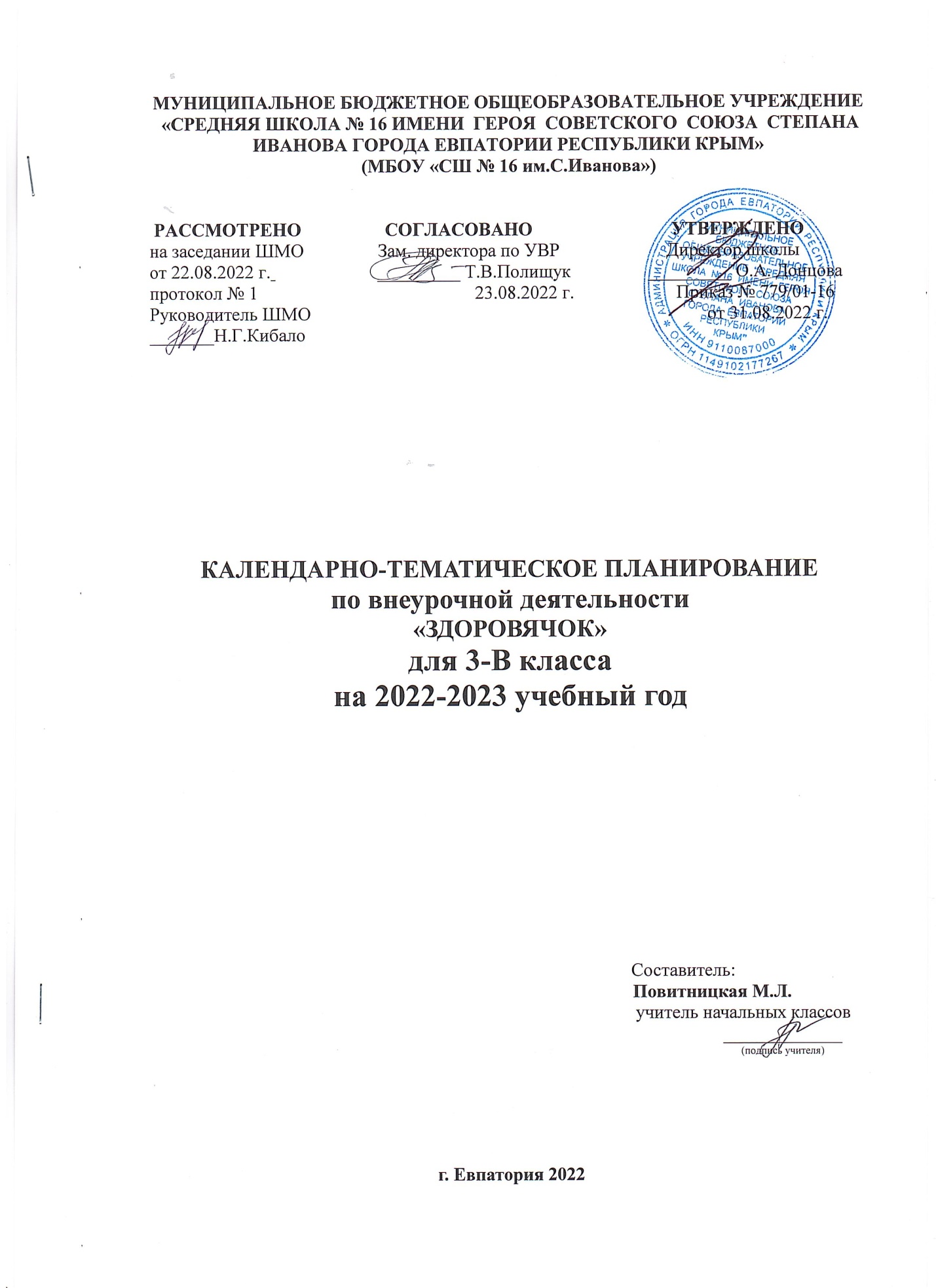 № п/п№ п/пДатаДатаТемафактпланфактплан07.09«Азбука безопасности»Правила поведения при захвате террористами14.09«Попрыгать, поиграть»Подвижные игры на воздухе21.09«Попрыгать, поиграть»Подвижные игры на воздухе. Игра «Море волнуется»28.09«Секреты здоровья»Спеши делать добро.05.10«Секреты здоровья»Поможет ли нам обман. «Неправда – ложь» в пословицах и поговорках.12.10«Азбука безопасности»Правила безопасного поведения на осен- них каникулах.19.10«Попрыгать, поиграть»Весёлые старты.26.10«Попрыгать, поиграть»Подвижные игры на воздухе. Игра«Кандалы»09.11«Секреты здоровья»Надо ли прислушиваться к советам роди- телей? Почему дети и родители не всегда понимают друг друга.16.11«Попрыгать, поиграть»Подвижные игры и эстафеты на воздухе. Игра «Перелет»23.11«Секреты здоровья»Все ли желания выполнимы?30.11«Азбука безопасности»Как избежать опасных домогательств и насилия.07.12«Попрыгать, поиграть»Народные игры на воздухе.Игра «Сосед справа»14.12«Секреты здоровья»Как отучить себя от вредных привычек.21.12«Азбука безопасности»Правила безопасного поведения на      зимних каникулах.28.12«Азбука безопасности»Уроки безопасности в повседневной жизни.11.01«Секреты здоровья»Как вести себя, когда что-то болит.18.01«Попрыгать, поиграть»Игры-эстафеты на воздухе. Игра «Пятнашки на веревочке»25.01«Азбука безопасности»Осторожно, грипп.01.02«Секреты здоровья»Умей организовать свой досуг.08.02«Попрыгать, поиграть»Подвижные игры на воздухе. Игра«Съедобное — несъедобное»15.02«Азбука безопасности»Безопасность при встрече с незнакомыми людьми.22.02«Секреты здоровья»Если кому-нибудь нужна твоя помощь.01.03«Азбука безопасности»Как помочь себе и товарищу.15.03«Секреты здоровья»Культура здорового образа жизни. Здоров будешь – все добудешь.29.03«Попрыгать, поиграть»Подвижные игры на воздухе «Движение- это жизнь!»05.04«Секреты здоровья»Здоровое питание.12.04«Азбука безопасности»Правила безопасного поведения на весенних каникулах19.04«Секреты здоровья»Будь здоров.26.04«Попрыгать, поиграть»Подвижные игры на свежем воздухе«Весёлая скакалка».03.05«Секреты здоровья»Праздник «Азбука здоровья».10.05«Попрыгать, поиграть»Весёлые старты. Игра «Светофорчики»17.05«Азбука безопасности»Вода – наш друг.24.05«Азбука безопасности»Правила безопасного поведения на летних каникулах.